______________________________	______________________________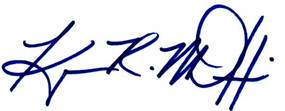 Chairman Phil Mendelson	Councilmember Kenyan McDuffieA BILL_________IN THE COUNCIL OF THE DISTRICT OF COLUMBIA__________________To establish, on an emergency basis, an Office of Racial Equity to coordinate the District’s efforts to achieving racial equity; to amend Chapter 3 of Title 47 of the District of Columbia Official Code to require the Office to collaborate with the Mayor to design and implement a racial equity tool to aid in eliminating racial disparities among District employees and to require the Mayor, beginning in Fiscal Year 2021, to include racial equity-related performance measures in the development of an agency’s annual performance plans and an evaluation of the use of the racial equity tool in the annual performance accountability reports, and require the office to establish an advisory entity to advise the office and to serve as a liaison to the public;  to amend the Office of Human Rights Establishment Act of 1999 to require the Office of Human Rights and the Department of Human Resources to develop and provide racial equity training for District employees and boards and commissions; to state the sense of the Council that it should establish an Office of Racial Equity; and to establish a Commission on Racial Equity to advise the Council.BE IT ENACTED BY THE COUNCIL OF THE DISTRICT OF COLUMBIA, That this act may be cited as the “Racial Equity Achieves Results (REACH) Emergency Amendment Act of 2020”.	Sec. 2. For the purposes of this Act, the term “Racial Equity” means the elimination of racial disparities such that race no longer predicts opportunities, outcomes or the distribution of resources for residents of the District, particularly for persons of color and Black residents. 	Sec. 3. Establishment of the Office of Racial Equity.	(a) There is established an Office of Racial Equity within the Office of the City Administrator. The purpose of the Office shall be to coordinate the District’s efforts towardachieving racial equity.	(b)(1) The Office shall be headed by a Chief Equity Officer, who shall be appointed by the Mayor with the advice and consent of the Council pursuant to section 2(a) of the Confirmation Act of 1978, effective March 3,1979 (D.C. Law 2-142; D.C. Official Code § 1-523.01(a)).		(2) The Chief Equity Officer shall be a fulltime position, for which annual compensation shall be fixed in accordance with Title X-A of the District of Columbia Government Comprehensive Merit Personnel Act of 1978, effective June 10, 1998 (D.C. Law 12-124: D.C. Official Code § 1- 610.51 et seq.).	(c) The Office shall:		(1) Develop, provide oversight of, and advance the District’s goals of achieving racial equity;		(2) Coordinate with the Office of Human Rights to produce racial equity training materials to be distributed to all agencies of the District government;		(3) Coordinate with Executive agencies in development of annual metrics and the development of a Racial Equity Action Plan or plans pursuant to subsection (d) of this section;		(4) Work with District agencies to promote inter-agency collaboration, problem-solving, and cooperation relating to achieving racial equity;		(5) Advise the Council, the Mayor, and District agencies about racial equity in the District, and recommend policies, programs, or regulations necessary to achieve racial equity;		(6) Develop and distribute information about racial equity, social justice, and economic inclusion;		(7) Promote educational activities that increase the understanding of racial equity;		(8) Analyze the feasibility of expanding the Racial Equity Action Plan to include:			(A) The District’s contracting and procurement process;			(B) The District’s hiring and promotion process; and			(C) The development of effective systems to capture, coordinate, and share racial equity data across agencies.	(d)(1) By October 1, 2022, and annually thereafter, the Chief Equity Officer shall submit a multi-year Racial Equity Action Plan (“the Plan”) to the Mayor and the Council. 		(2) The Plan shall be a formalized accountability plan, including specific timelines, to be used by each District agency to advance racial equity in the performance of its duties.		(3)(A) The Office shall hold  a series of public engagement forums during formulation and updating of the Plan to obtain public and expert input on the contents of the plan, including priorities for increasing racial equity in the District.  The Office shall provide at least 15 days written notice in the District of Columbia Register of any such  forum.			(B) Each public engagement forum shall be held at an accessible evening or weekend time and in an accessible location to maximize public participation.		(4) The Office shall take into consideration any comments submitted by the Board established pursuant to subsection (d).		(5) By October 1 and annually thereafter, the Office shall include in the Plan a report to the Mayor and Council on the Office’s efforts to coordinate actions, goals, and District-wide investments within the executive branch to further racial equity and provide a summary of the programs and activities of the Office and an evaluation of the District’s efforts to achieve racial equity.	(e) The Office shall accept public comment on any aspect of its functions and on any policy or proposed policy of the District government relating to racial equity.	(f)(1) The Office shall establish a Racial Equity Advisory Board consisting of 9 community members to provide to the Office ongoing input on racial equity in the District and serve as a liaison between the Office and the public.  The Board shall meet not less than quarterly and shall keep minutes of its meetings that shall be made publicly available, upon request.		(2) Members shall be District residents and appointed by the Mayor with the advice and consent of the Council pursuant to section 2(f) of the Confirmation Act of 1978, effective March 3, 1979 (D.C. Law 2-142; D.C. Official Code 1-523.01(f)), with due consideration from established public, nonprofit, and volunteer community organizations, community leaders, academic institutions, and other individuals who have shown dedication and knowledge of advancing racial equity or social justice.		(3) A member appointed pursuant to paragraph (2) of this subsection shall serve a term of 2 years.  A member may be reappointed but shall not serve more than 3 consecutive terms.		(4) Individual members may be compensated for reasonable expenses incurred in the performance of their official duties.	Sec. 4. The Office of Human Rights Establishment Act of 1999, effective October 20,1999 (D.C. Law 13-308; D.C. Official Code § 2-1411.01 et seq.), is amended as follows:	(a) A new section 206b is added to read as follows:	“Sec. 206b. Racial equity training.	“(a) The Office, in coordination with the Department of Human Resources (“DCHR”) and the Office of Racial Equity, shall provide, on an on-going basis, racial equity training for all District government employees and members of the District’s boards and commissions. The training shall include:		“(1) Racial equity workshops for District employees at the management level.		“(2) A training series for District employees that equips personnel to better identify and address issues of racial equity.		“(3) Online and in-person racial equity and inclusion courses that focus on the meaning of diversity, the benefits of a diverse workforce, and barriers that prevent a racially inclusive workforce environment.	“(b) For the purposes of this section, the term “racial equity” means the elimination of racial disparities such that race no longer predicts opportunities and outcomes for residents of the District, particularly for persons of color and Black residents. 	Sec. 5. Racial equity tool.	Chapter 3 of Title 47 of the District of Columbia Official Code is amended as follows:	(a) Section 47-308.01 is amended by to read as follows:		(1) Paragraph 3A is redesignated as 3B.		(2) Paragraph 3B is redesignated as 3C.		(3) Paragraph 3C is redesignated as 3D.		(4) A new paragraph (3A) is added to read as follows:	“(3A) “Racial Equity” means the elimination of racial disparities such that race no longer predicts opportunities, outcomes or the distribution of resources for residents of the District, particularly for persons of color and Black residents.”.	(b) Section 47-308.01 is amended by adding a new subsection (h) to read as follows:	“(h)(1) By March 1, 2021, in coordination with the Office of the City Administrator, theOffice of Racial Equity, established by section 3 of the Racial Equity Achieves Results Amendment Act of 2020, as approved by the Committee of the Whole on October 6, 2020 (Committee print of Bill 23-38), shall design and implement racial equity tools to enable District agencies to incorporate racial equity into their operations, performance-based budgets, programs, policies, rules, and regulations, and to ensure alignment between departmental and District-wide programs and initiatives.		“(2) At a minimum, the Mayor shall use the racial equity tools to:			“(A) Identify clear strategic initiatives, objectives, and measurable outcomes;			“(B) Develop metrics to measure progress in redressing disparate social and economic outcomes in the District based on race, sex, and ethnicity;			“(C) Track and measure how programmatic and policy decisions benefit or burden individuals based on race, sex, or ethnicity;			“(D) Examine potential unintended consequences of a policy or programmatic decision and develop a strategy to advance racial equity and mitigate unintended negative consequences; and			“(E) Evaluate the efficacy of District agencies’ strategic initiatives and programs aimed at reducing disparate outcomes.		“(3) Beginning in 2021 for Fiscal Year 2022, and every year thereafter, the Mayor’s budget submission package to the Council shall include a summary of how the proposed budget advances racial equity in the District, reduces disparate outcomes, and allocates resources to support equitable outcomes.”.	(c) Section 47-308.02 is amended by adding a new subsection (g) to read as follows:	“(g) Beginning no later than Fiscal Year 2022, and for each subsequent fiscal year, the Mayor shall establish at least one performance measure related to an agency’s progress toward achieving racial equity.”.	(d) Section 47-308.03(c)(1) is amended by striking the phrase “agency’s performance on its activities for” and inserting the phrase “agency’s performance on its activities, including thoserelating to achieving racial equity, for” in its place.	Sec. 6. Legislative actions.	(a)(1) There is established a Council Commission on Racial Equity, Social Justice, and Economic Inclusion to advise the Council of the District of Columbia on matters of racial equity, social justice, and economic inclusion.		(2) The Commission shall consist of 5 members all appointed by the Chairman of the Council and who may be residents of the District of Columbia.		(3) Members of the Commission shall have the following qualifications:			(A) Knowledge of core racial equity concepts including power and privilege, implicit bias, and structural or institutional racism; 			(B) Extensive experience working with communities of color; and			(C) Demonstrated experience bringing a racial equity lens to their work, with a focus on identifying and overcoming or mitigating barriers to racial equity.		(4) The Commission shall examine issues of racial equity in governance in the District in its deliberations, identify best practices in other jurisdictions, and may undertake such other endeavors related to racial equity as it determines necessary to advise the Council.  The Commission may also work with the Council’s Racial Equity Office.		(5) The Council shall provide administrative support to the Committee and may provide other resources as necessary as determined by the Council.		(6) The Commission shall not engage in any lobbying of the Council.	(b) It is the sense of the Council that for Council Period 24, the Council should include in its rules the establishment of a Racial Equity Program to produce racial equity training materials, provide ongoing racial equity training for Council staff, and include a protocol for conducting Racial Equity Impact Assessments on legislation.	Sec. 5.  Effective date.	This act shall take effect following approval by the Mayor (or in the event of veto by the Mayor, action by the Council to override the veto), and shall remain in effect for no longer than 90 days, as provided for emergency acts of the Council of the District of Columbia in section 412(a) of the District of Columbia Home Rule Act, approved December 24, 1973 (87 Stat. 788; D.C. Official Code § 1-204.12(a)).